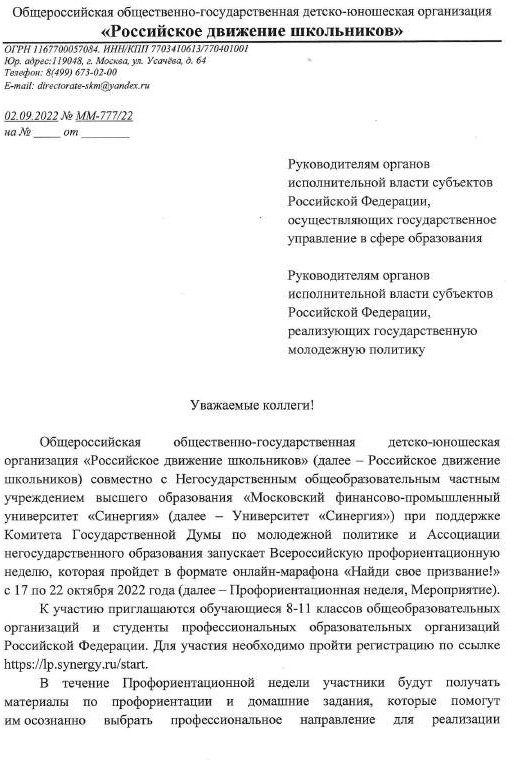 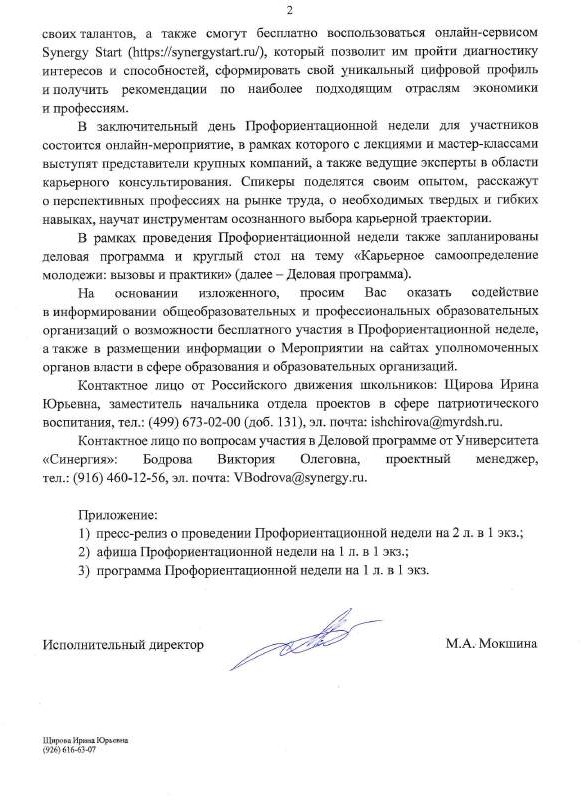 ПРЕСС-РЕЛИЗ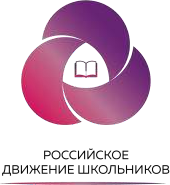 02.09.2022«Найди своё призвание!»: в октябре стартует Всероссийская профориентационная неделяС 17 по 22 октября пройдёт Всероссийская профориентационная неделя для школьников и учащихся колледжей в формате онлайн-марафона «Найди свое призвание!». Организаторами мероприятия выступят Российское движение школьников совместно с Университетом «Синергия», при поддержке Комитета Государственной Думы по молодежной политике и Ассоциации негосударственного образования.Профориентационная неделя в новом учебном году проводится для обучающихся 8–11 классов общеобразовательных организаций и организаций среднего профессионального образования на федеральном уровне.В течение этого периода все участники получат необходимые методические материалы и домашние задания, а также смогут бесплатно воспользоваться онлайн-сервисом Synergy Start. С его помощью школьники и учащиеся колледжей смогут пройти комплекс тестирований для определения	своих	интересов	и	сильных	сторон. По результатам тестирования участники получат рекомендации по выбору сферы деятельности, познакомятся с актуальными предложениями на рынке труда и сформируют уникальный цифровой профиль интересов и навыков.«Деятельность Российского движения школьников направлена на разностороннее развитие подрастающего поколения, неотъемлемой частью которого является выбор будущей профессии. Все проекты РДШ – творческие, научные, патриотические, спортивные, экологические и даже киберспортивные – направлены на то, чтобы ребенок как можно раньше попробовал себя и выбрал тот вектор развития, который ему ближе. Всероссийская профориентационная неделя организована Российским движением школьников совместно с  Корпорацией  «Синергия».  Мы  надеемся,  что  различные  тесты,  встречи с экспертами и участие в профильных мероприятиях помогут школьникам сделать правильный профессиональный выбор в жизни», – отметила исполнительный директор Российского движения школьников Марина Мокшина.«Многие студенты выбирают профессию практически наугад, руководствуясь мнением родителей, мнением одноклассников и друзей, а то и просто проходным баллом ЕГЭ. У школьника немного шансов сделать выбор будущей профессии правильно и осознанно. Нужно развивать институт профориентации, внедрять профориентационный стандарт во всех школах. Всероссийская профориентационная неделя - отличная возможность для школьников и учащихся колледжей подобрать подходящие для себя сферы деятельности.», – добавил председатель Комитета Государственной Думы по молодежной политике Артем Метелев.В заключительный день профориентационной недели школьники и студенты примут участие в онлайн-мероприятии, в рамках которого с лекциями и мастер-классами выступят представители крупных государственных корпораций, представителей бизнеса, а также ведущие эксперты в области карьерного консультирования. Спикеры поделятся своим опытом с молодежью, расскажут о перспективных профессиях на рынке труда, а также о необходимых hard и soft skills, на которые обращает внимание работодатель при выборе кандидата.2ПРЕСС-РЕЛИЗ02.09.2022«В современных реалиях особенно важно получать прикладное образование, которое является трамплином для построения успешной карьеры. В этой связи нужно как можно раньше начать разбираться в своих сильных и слабых сторонах, а также развивать как “жёсткие”, так и “гибкие” профессиональные навыки. Именно для этого мы разработали сервис Synergy Start, который поможет школьникам и учащимся колледжей уже на раннем этапе сориентироваться в своих интересах и выбрать наиболее подходящую для себя профессию, чтобы максимально реализовать свой потенциал», — подчеркнул Президент Корпорации «Синергия» Вадим Лобов.Ссылка для регистрации: https://lp.synergy.ru/start. QR-код: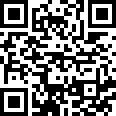 Контакты для СМИ: Руководитель пресс-службы РДШ Мария Спицкая, +7 (903) 234-19-10, mspitskaya@myrdsh.ruИнформационная справка:Общероссийская общественно-государственная детско-юношеская организация «Российское движение школьников» создана  указом  Президента  РФ  Владимира  Путина  29  октября  2015  года.  Цель  организации  заключается в совершенствовании государственной политики в области воспитания подрастающего поколения и содействии формированию личности на основе присущей российскому обществу системы ценностей. В настоящий момент Российское движение школьников объединяет более 26000 школ – это более 2 млн участников из 85 субъектов РФ, среди которых школьники, их родители и учителя, и реализует федеральные проекты различной направленности: экология, добровольчество, медиа, спорт, творчество, дизайн, самоуправление.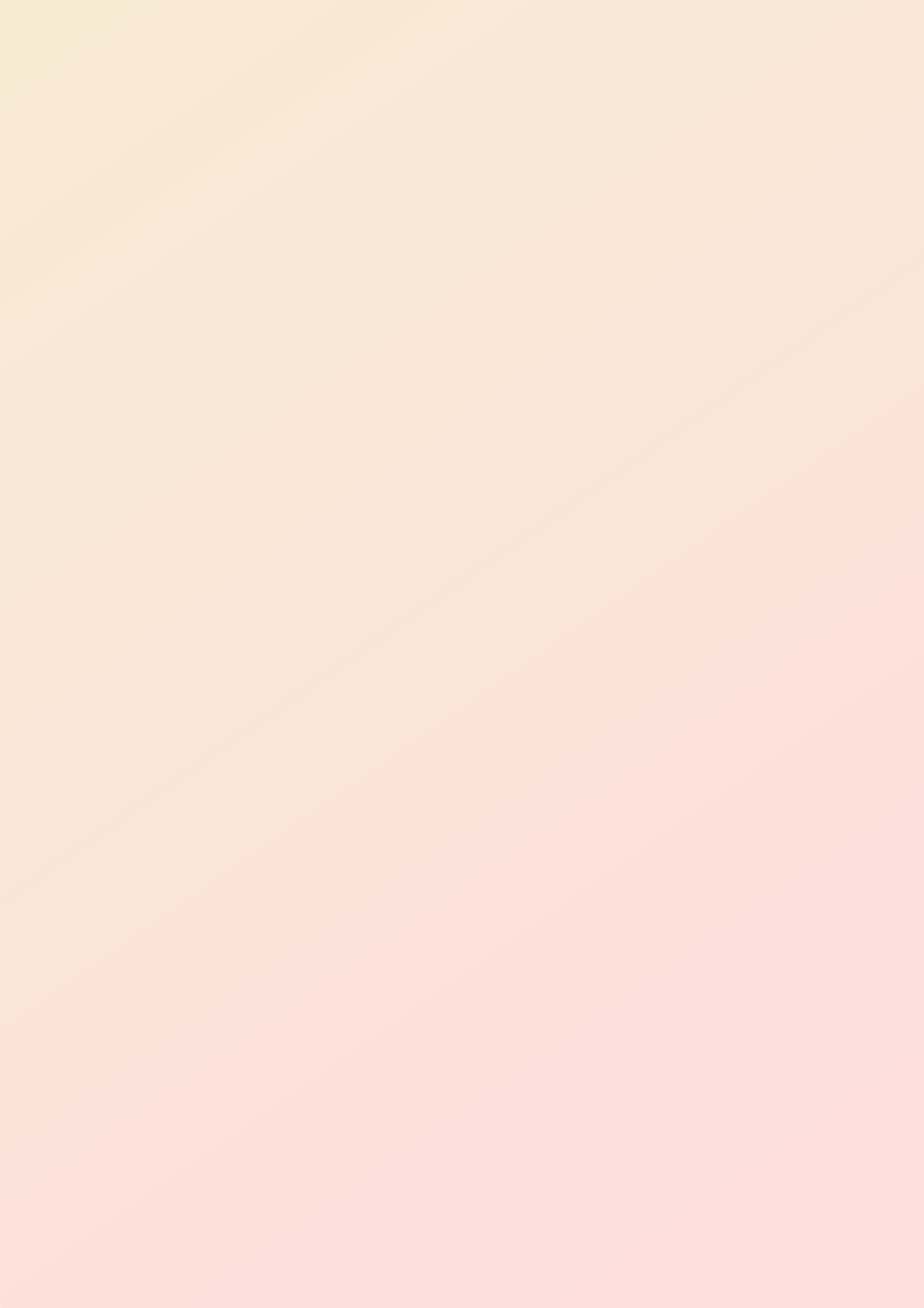 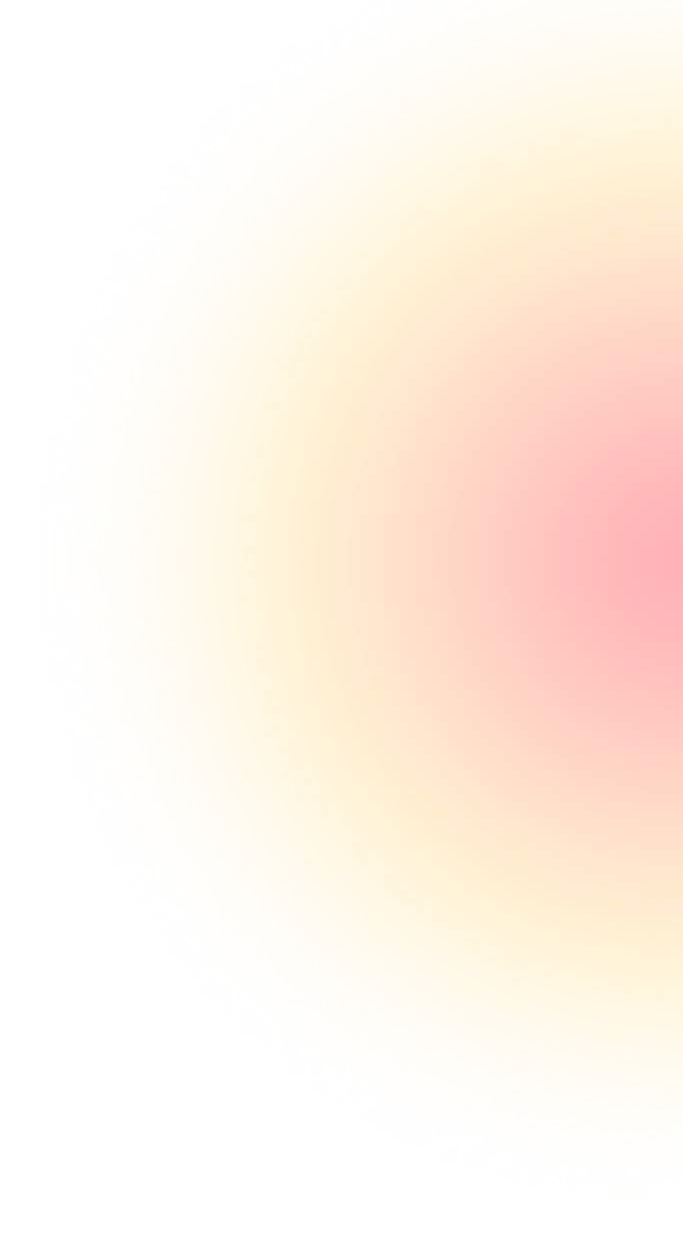 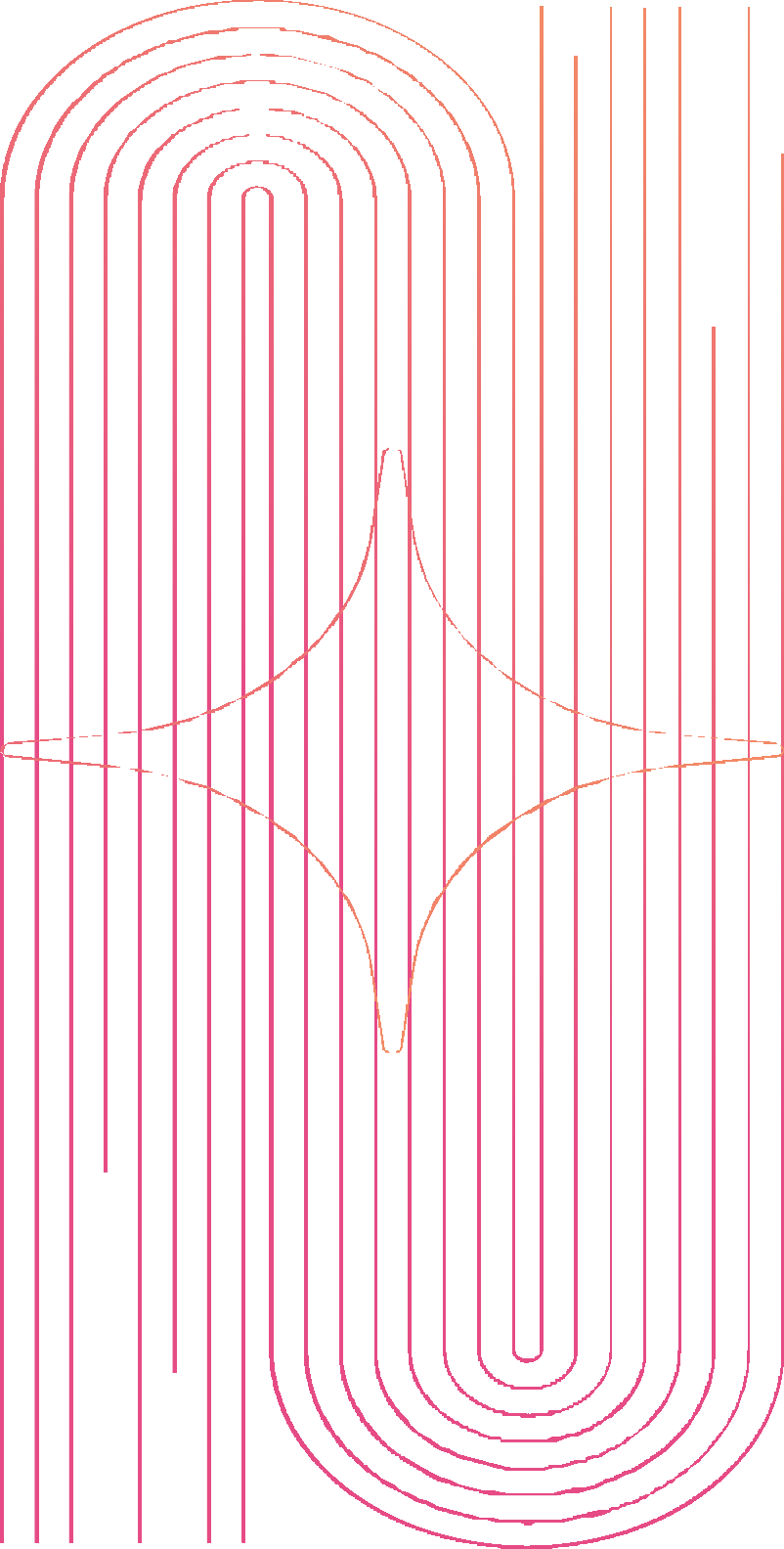 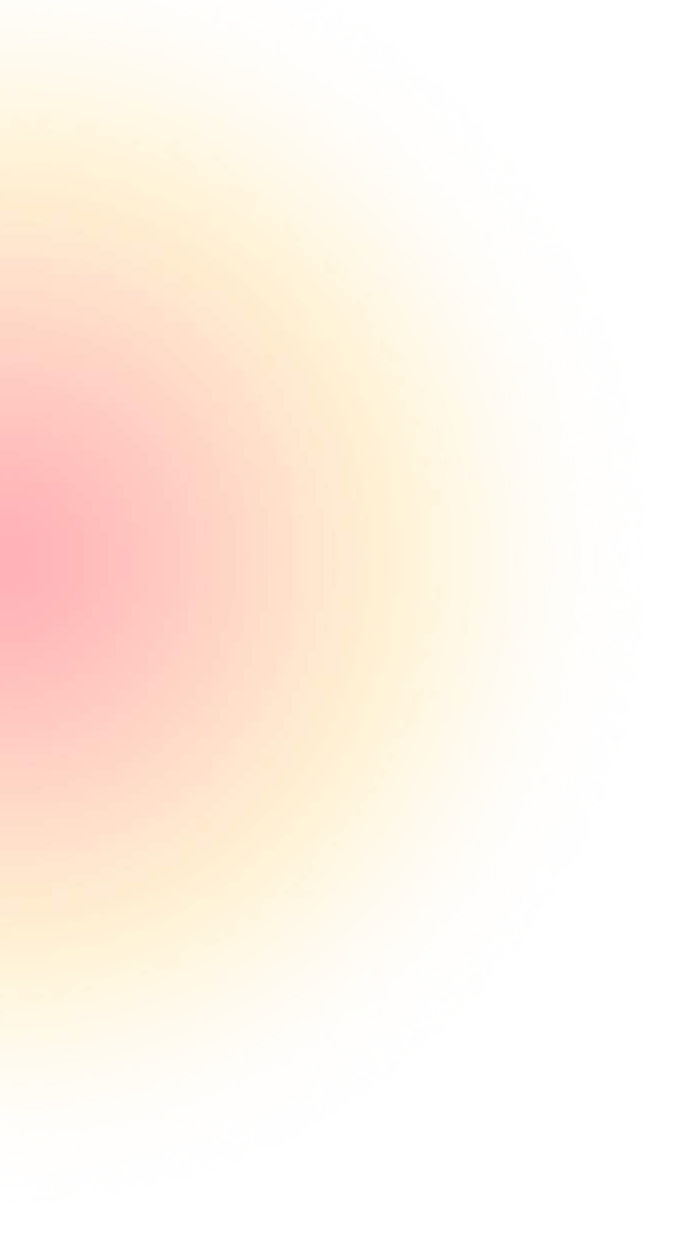 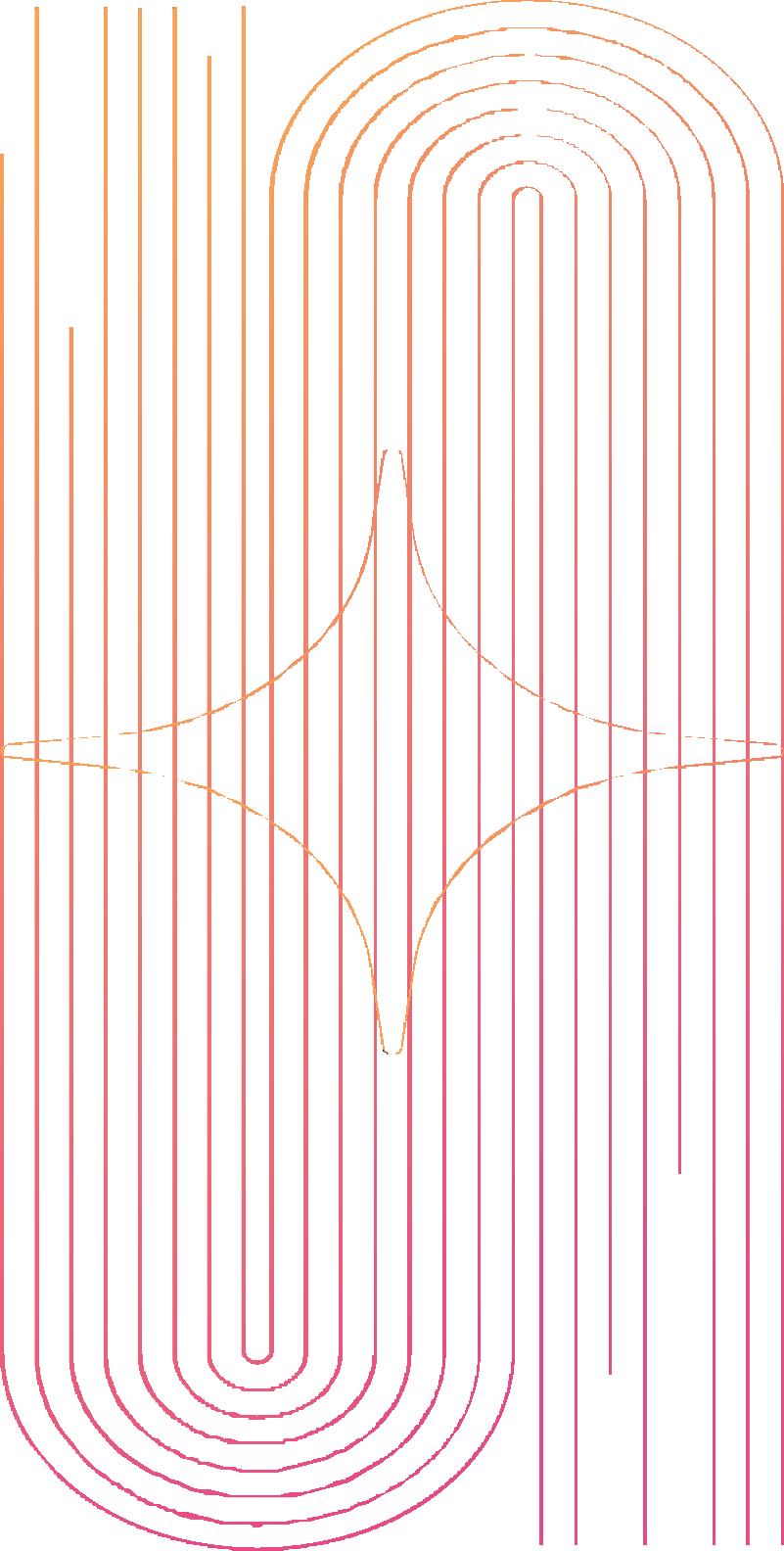 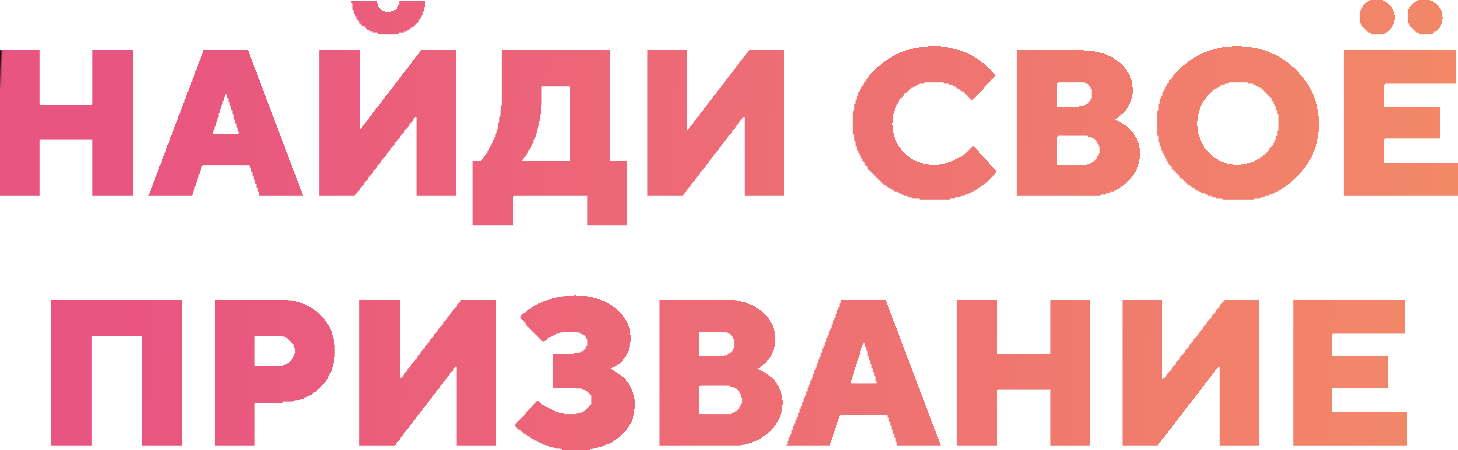 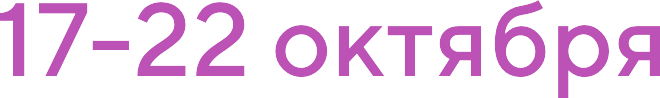 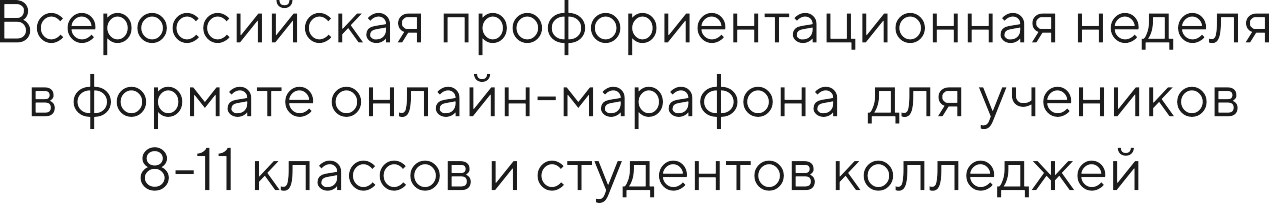 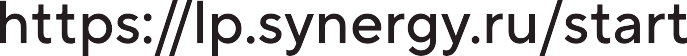 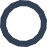 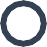 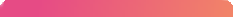 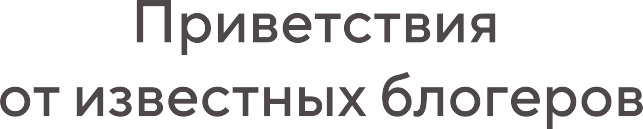 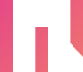 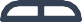 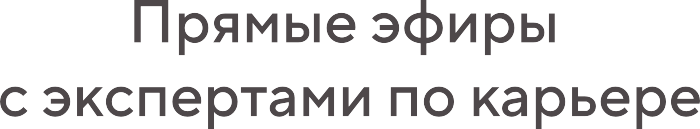 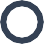 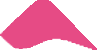 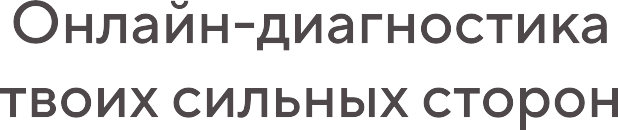 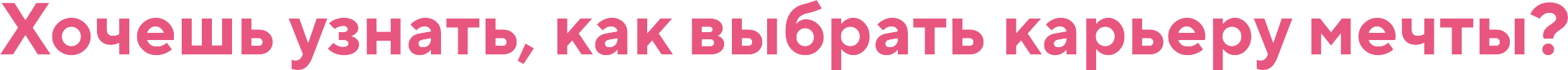 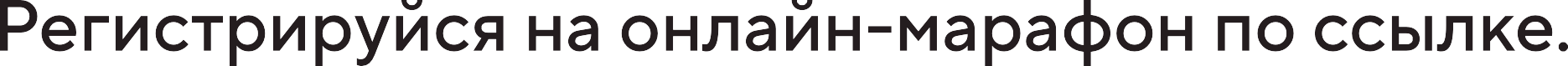 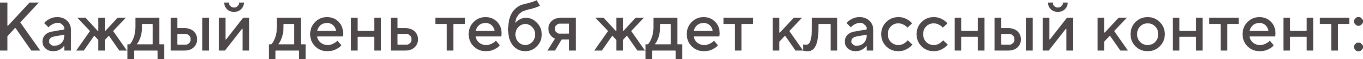 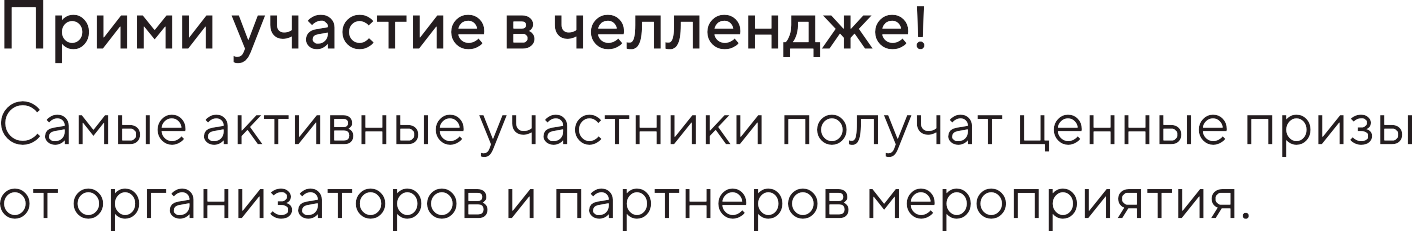 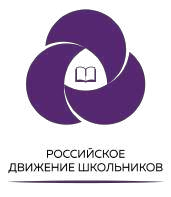 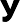 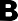 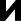 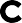 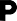 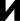 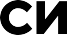 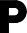 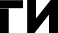 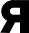 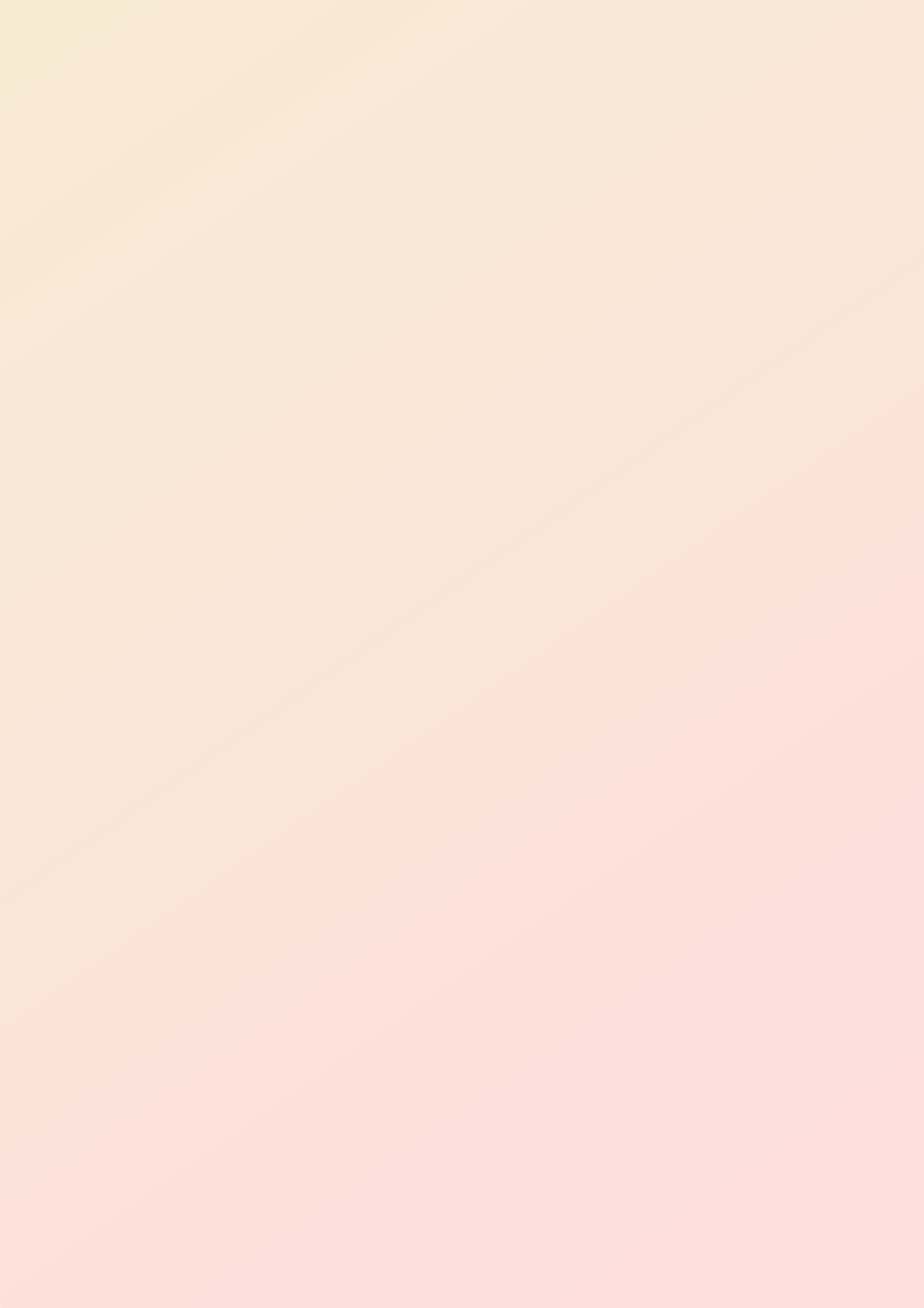 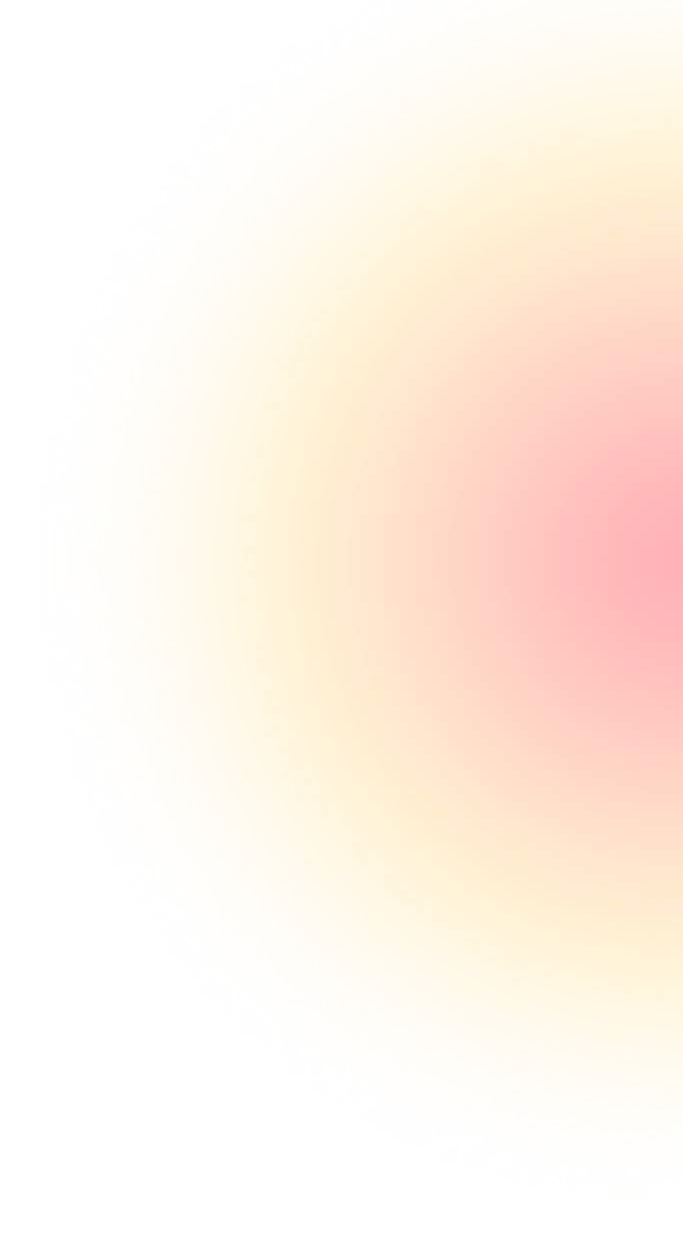 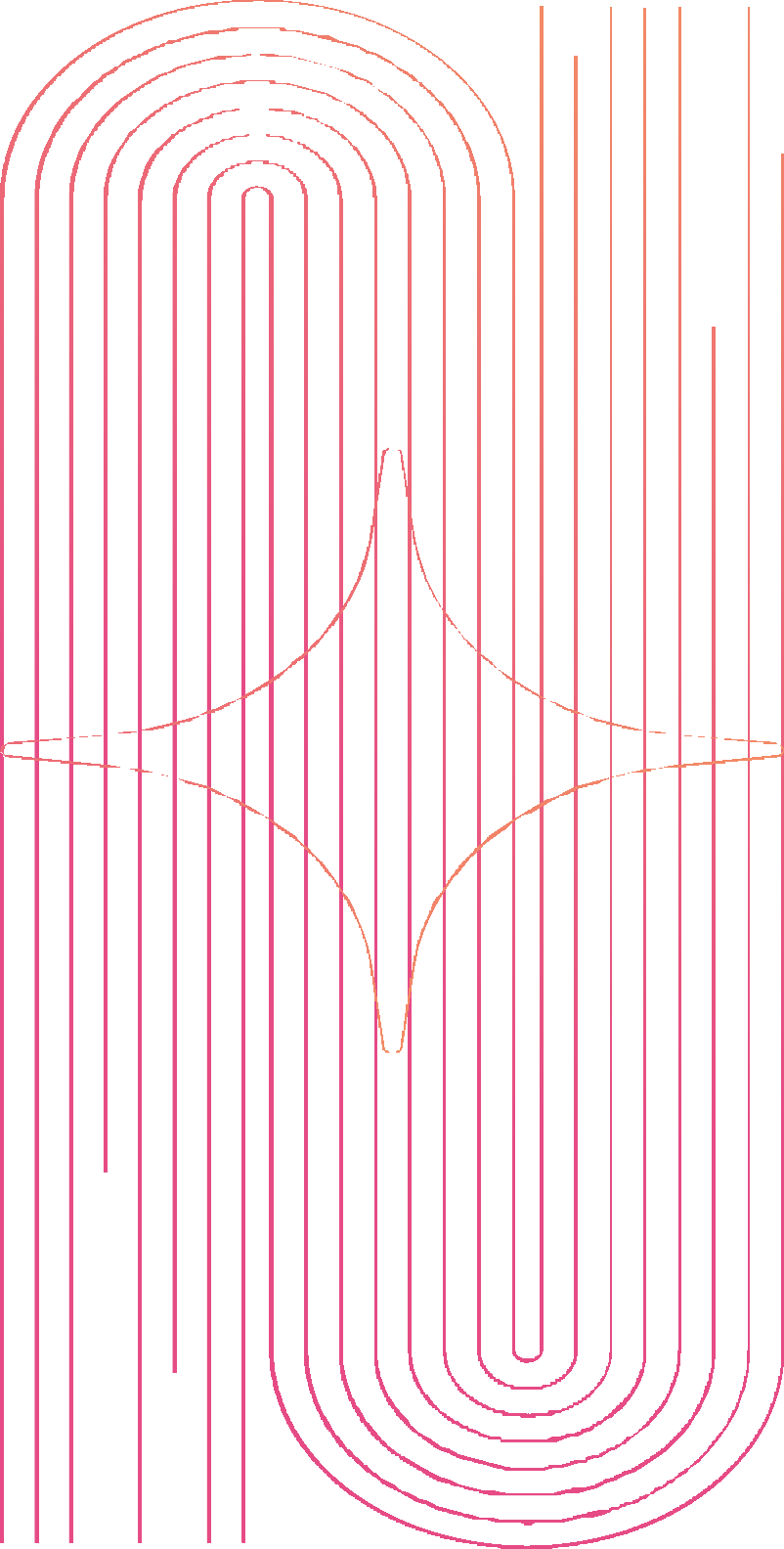 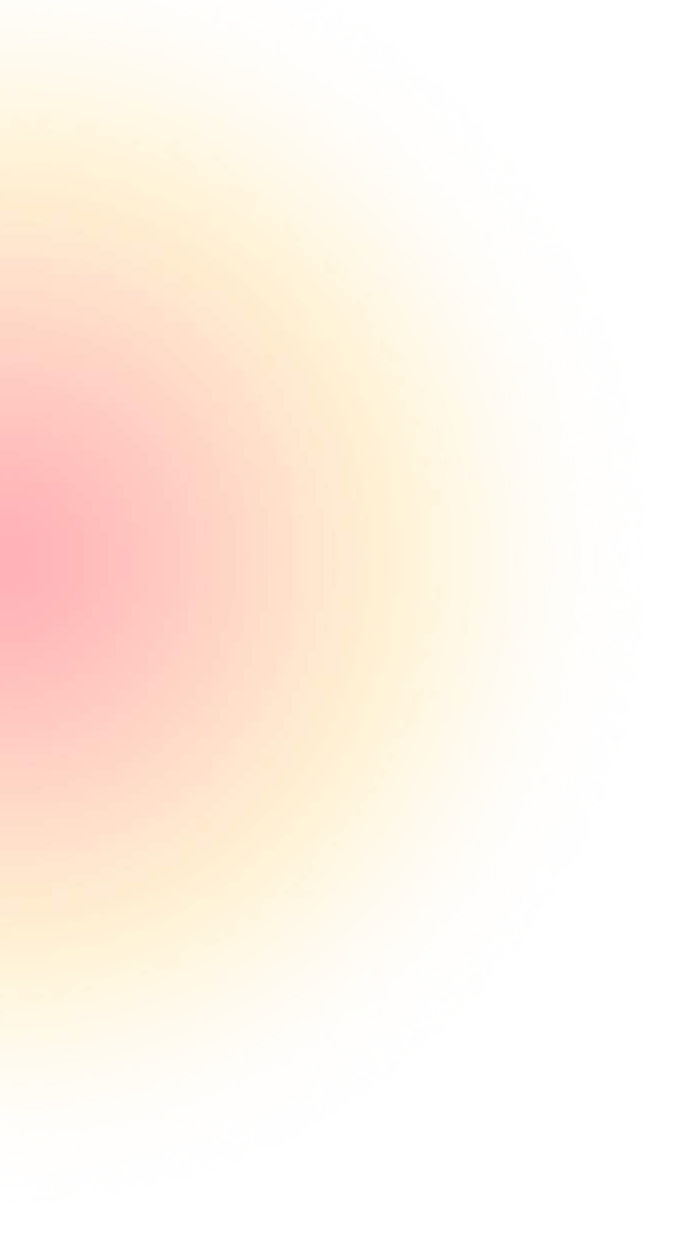 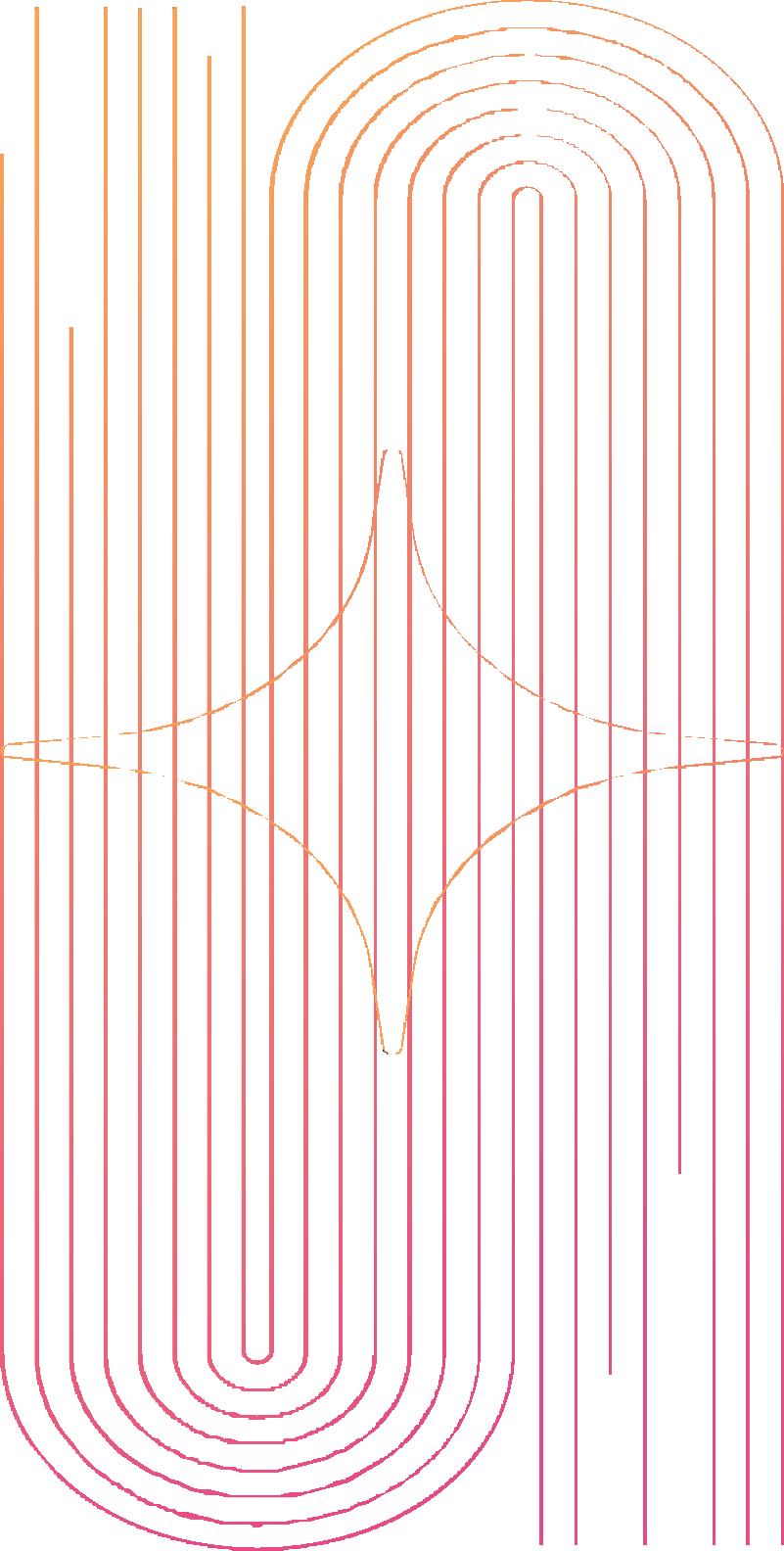 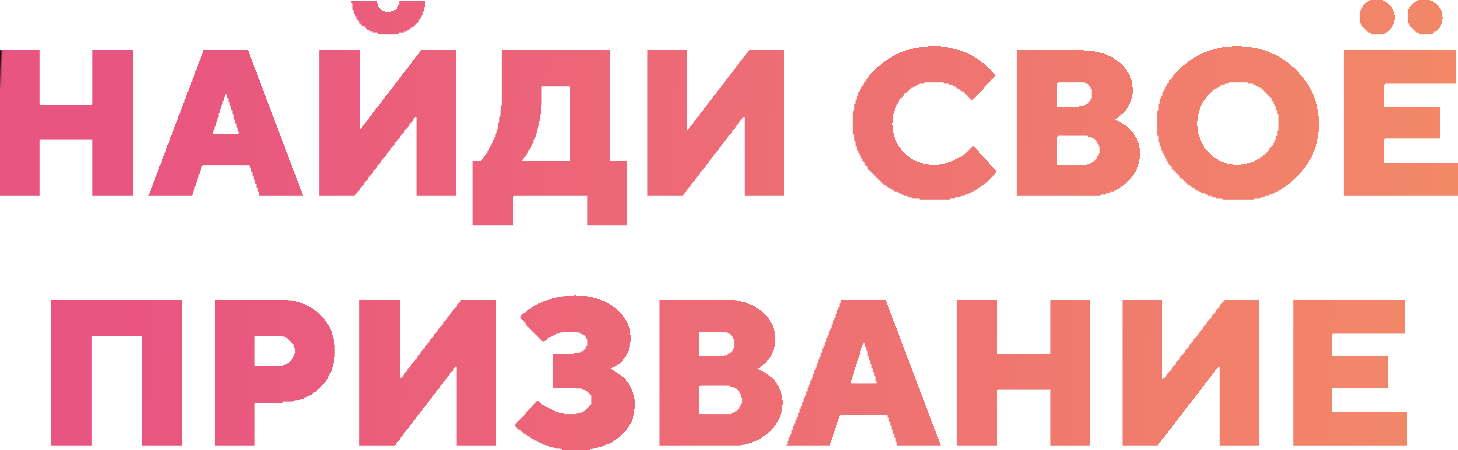 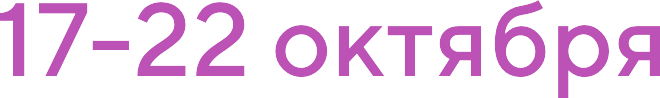 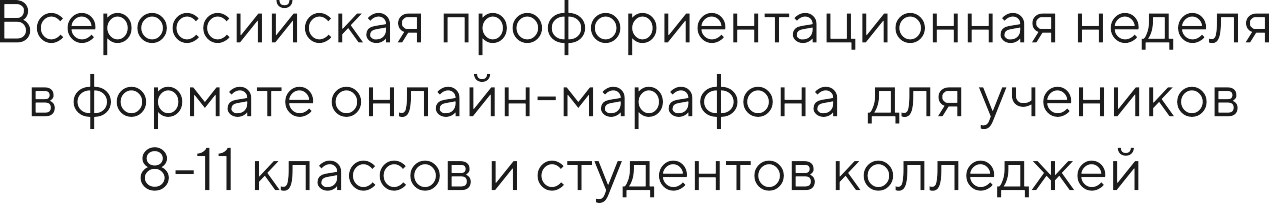 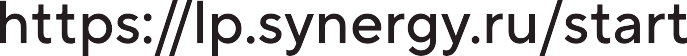 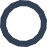 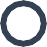 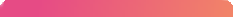 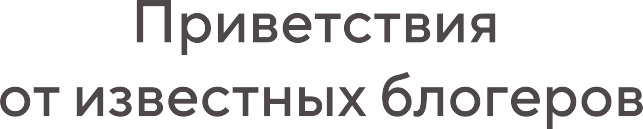 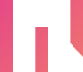 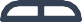 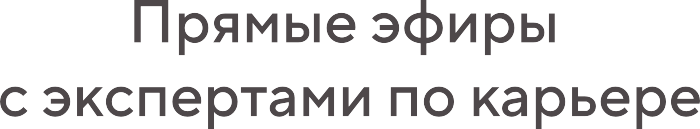 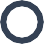 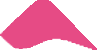 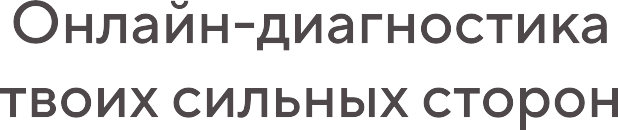 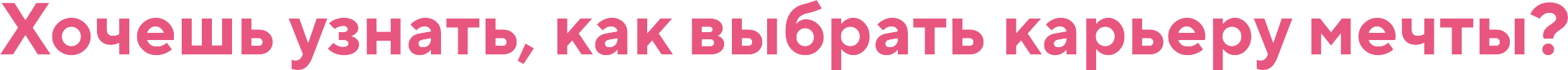 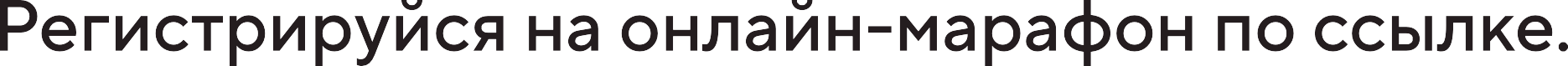 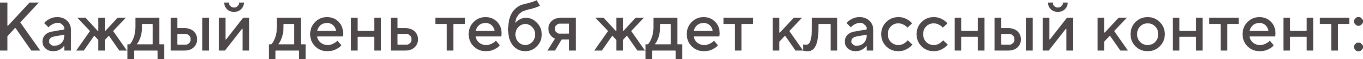 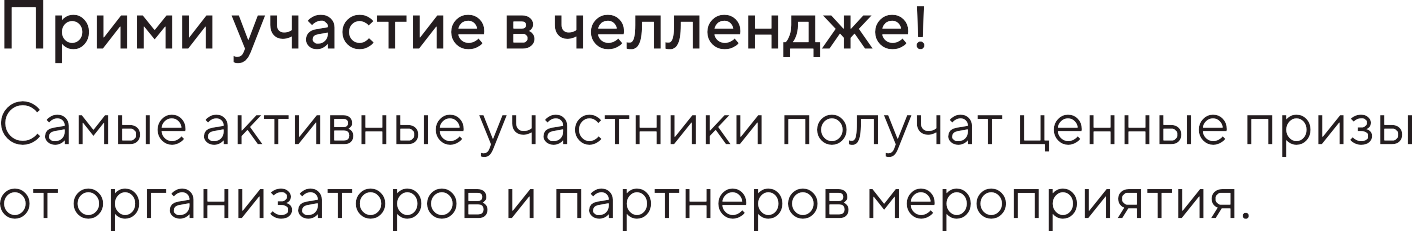 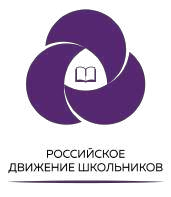 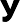 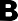 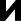 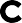 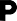 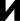 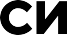 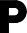 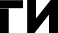 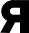 ПРОГРАММА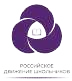 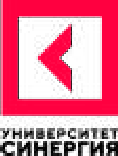 Всероссийской профориентационной недели в формате онлайн-марафона«Найди свое призвание!» (17 – 22 октября 2022 г.)Регистрация: https://lp.synergy.ru/start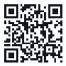 Д ен ьТ е м а д н я и ак т и в н о с т и17.10.2022понедельник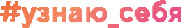 открытие мероприятия в эфире Классного радио РДШонлайн-диагностика интересов участников на цифровой платформеобучение навыку осознанного выбора: инструменты и заданияанонсирование челленджа с призамивидеоконтент о профессиях18.10.2022вторник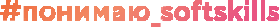 знакомство с востребованными гибкими навыками: информационный гайд по способам их развитияонлайн-диагностика гибких навыков участниковвидеоконтент о профессиях19.10.2022среда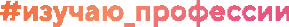 карта актуальных и востребованных профессий: 15 индустрий и 100 профессийпрямой эфир с карьерным консультантом на тему «Профессии: XXI век»видеоконтент о профессиях20.10.2022четверг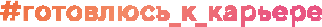 прямой эфир с карьерным консультантом на тему «Создаем свою профессиональную ценность»составление первого резюме: советы и инструментыспособы поиска занятости: инструкциявидеоконтент о профессиях21.10.2022пятница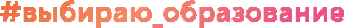 как стать профессионалом: вариативность образовательного путивыбор специальности для обучения: методичкавидеоконтент о профессиях22.10.2022суббота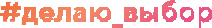 закрывающее онлайн-мероприятие «Выбери карьеру мечты!»треки «Карьера» и «Профессии»: мастер-классы от ведущих карьерных консультантов, бизнес-тренеров и представителей крупных компанийподведение итогов недели